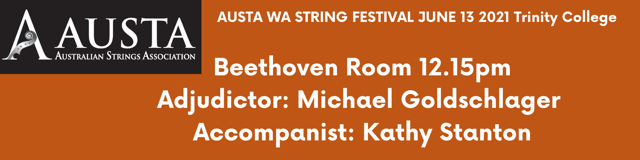 Sam Rowntree       Tarantella - W.H. SquireLiam Nelson       The Ceilidh - Katherine and Hugh ColledgeLillian Duarte       La Cinquitaine - Gabriel MarieRomana Butcher   “The mocking bird” and “Stamping dance" - Kathy and David BlackwellAmeesha Brien       Jupiter - HolstDhari Kalli       Kolomeika - Mihály HajduZachary Madan        Ave Maria - Bach-GounodEthan Ding           Tarantella - SquireEmerson Ding          Strassvogel - GretchaninoffIman Clarke      Violin concerto no.2, 3rd movement - Seitz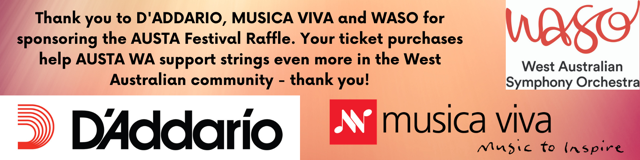 